LECTURE 6Portfolio Performance EvaluationCHAPTER 24Considering Factors Before Investing:Expected Risk – set-up expectationMeasure Risk – quantify riskTime – set time for expectationAllocation (between Risk and Non-Risk)- achieve efficiency and then optimization - CALMeasurement:Compare vs historical performanceCompare vs Market performance / Vs other portfoliosCompare to Expectation (Realized Returns vs Expected Returns) - Concepts of Return:HPR concepts Vs IRR  - basic CF / Initial Investment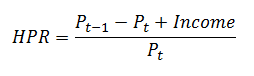 Arithmetic Rate of Return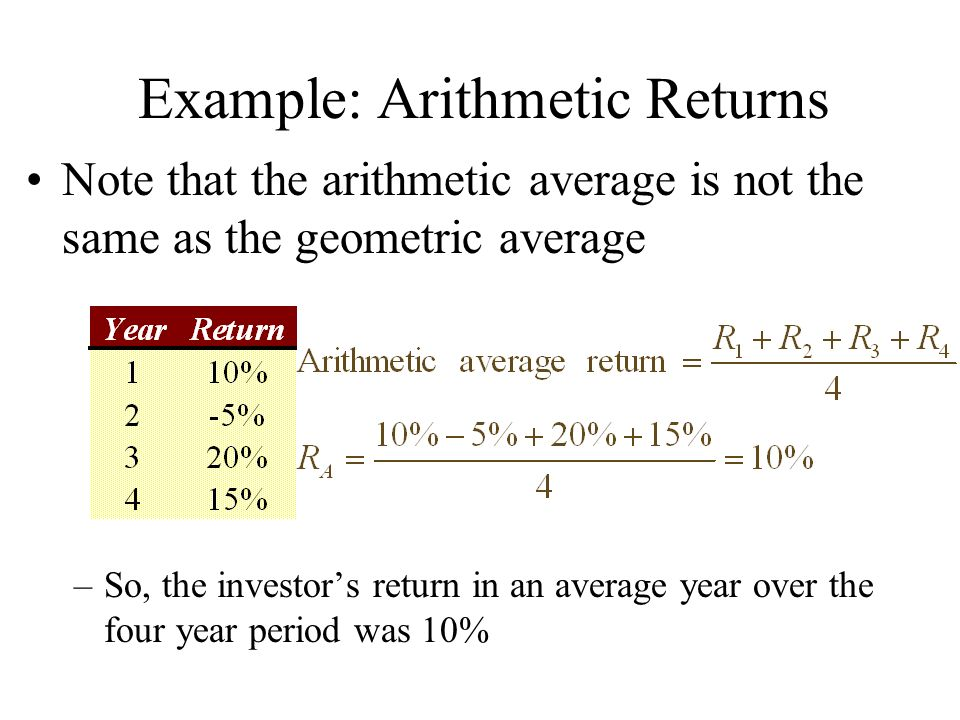 Geometric Rate of Return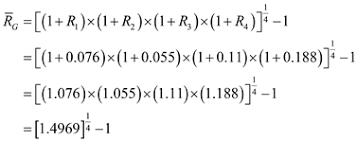 Measurement of Risk/Return and Analyzing the RelationshipCAPM (Achieving risk adjusted market returns)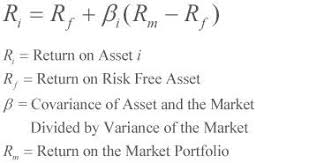 Sharpe Ratio (achieving return optimization)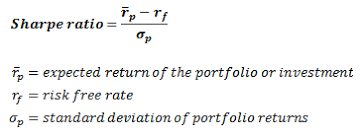 Treynor Ratio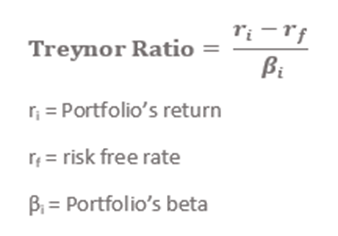 Jansen’s Alpha – Seeking Alpha (Alpha = Actual Return - CAPM )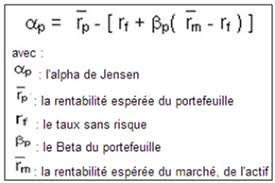 Modiagliari Squared (M^2) (adjusting for Standard Deviation Return)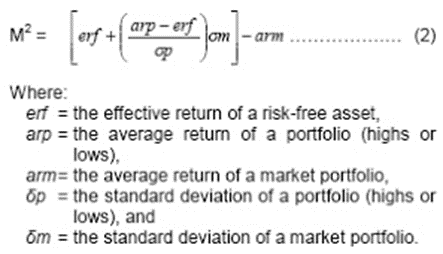 FINAL EXCEL PROJECT SPREADSHEET - 